СУМСЬКА МІСЬКА РАДАVІІ СКЛИКАННЯ _______ СЕСІЯРІШЕННЯ			                      Редакція 1Розглянувши електронну петицію Скиданенка Олександра Сергійовича «Заборона продажу штучних квітів», розміщеної на веб-порталі «Єдина система місцевих петицій» (http://e-dem.in.ua/sumy/Petition/View/1657), щодо покращення екологічного стану міста Суми, зменшення небезпечних відходів та їх негативного впливу на здоров’я людей і навколишнє природне середовище шляхом введення заборони продажу та використання штучних квітів, які покладаються та розміщуються  на кладовищах, пам’ятниках та культових спорудах, відповідно до статті 23-1 Закону України «Про звернення громадян», пункту 4.3 розділу 4 Положення про порядок подання електронних петицій та їх розгляду органами місцевого самоврядування міста Суми, затвердженого рішенням Сумської міської ради від 25 жовтня 2017 року № 2692-МР, частини другої статті 19 Конституції України, ураховуючи, що в органів місцевого самоврядування відсутні повноваження встановлювати заборону обігу товарів на території відповідної адміністративно-територіальної одиниці, а також визначати заходи відповідальності суб’єктів підприємництва  за порушення таких приписів, керуючись статтею 25 Закону України «Про місцеве самоврядування в Україні», Сумська міська радаВИРІШИЛА:1. Не підтримувати електронну петицію Скиданенка Олександра Сергійовича «Заборона продажу штучних квітів», розміщеної на веб-порталі «Єдина система місцевих петицій» (http://e-dem.in.ua/sumy/Petition/View/1657). 2. Відділу торгівлі, побуту та захисту прав споживачів Сумської міської ради (Дубицький О.Ю.) повідомити Скиданенка Олександра Сергійовича про прийняте рішення із зазначенням підстав не підтримання електронної петиції.				Редакція 2Розглянувши електронну петицію Скиданенка Олександра Сергійовича «Заборона продажу штучних квітів», розміщеної на веб-порталі «Єдина система місцевих петицій» (http://e-dem.in.ua/sumy/Petition/View/1657), щодо  покращення екологічного стану міста Суми, зменшення небезпечних відходів та їх негативного впливу на здоров’я людей і навколишнє природне середовище шляхом введення заборони продажу та використання штучних квітів, які покладаються та розміщуються  на кладовищах, пам’ятниках та культових спорудах, відповідно до статті 23-1 Закону України «Про звернення громадян», пункту 4.3 розділу 4 Положення про порядок подання електронних петицій та їх розгляду органами місцевого самоврядування міста Суми, затвердженого рішенням Сумської міської ради від 25 жовтня 2017 року  № 2692-МР,  керуючись статтею 15 Закону України «Про охорону навколишнього природного середовища», статтею 25, підпунктом 44 частини першої статті 26 Закону України  «Про місцеве самоврядування в Україні», Сумська міська радаВИРІШИЛА:Підтримати електронну петицію Скиданенка Олександра Сергійовича «Заборона продажу штучних квітів», розміщеної на веб-порталі «Єдина система місцевих петицій» (http://e-dem.in.ua/sumy/Petition/View/1657). Заборонити використання, розміщення, покладання та реалізацію на об’єктах благоустрою (міських кладовищах, меморіальних комплексах, пам’ятниках та культових спорудах) на території міста Суми продукції з синтетичних полімерів (штучних квітів, вінків, корзин тощо).Заборонити виконавчим органам Сумської міської ради надавати дозволи на здійснення виносної торгівлі продукції з синтетичних полімерів (штучних квітів, вінків, корзин тощо).Рекомендувати суб’єктам підприємницької діяльності  не здійснювати реалізацію продукції з синтетичних полімерів (штучних квітів, вінків, корзин тощо) на території міста Суми.Департаменту комунікацій та інформаційної політики Сумської міської ради (Кохан А.І.) організувати роботу з місцевими засобами масової інформації щодо висвітлення інформації для населення про недоцільність використання, екологічну шкоду використання штучних квітів на кладовищах і на інших об’єктах благоустрою міста, їх шкідливий вплив на навколишнє середовище, висвітлення позитивного досвіду європейських країн з використання живих квітів та  лампад.     Департаменту інфраструктури міста Суми Сумської міської ради (Велітченко Е.В.) забезпечити виготовлення  та встановлення на кладовищах міста інформаційні стенди (таблички) про заборону використання  мешканцями міста продукції з синтетичних полімерів (штучних квітів, вінків, корзин тощо) та їх вплив на довкілля.Управлінню «Інспекція з благоустрою міста Суми» Сумської міської ради (Голопьоров Р.В.)  підготувати та подати на розгляд Сумській міській раді  відповідні зміни до Правил благоустрою міста Суми, затверджених рішенням Сумської міської ради від 26.12.2014 № 3853-МР щодо використання та реалізації на об’єктах благоустрою території міста  Суми, в тому чисті кладовищах,  меморіальних комплексах, пам’ятниках та культових спорудах продукції з синтетичних полімерів (штучних квітів, вінків, корзин тощо).  8. Відділу торгівлі, побуту та захисту прав споживачів Сумської міської ради (Дубицький О.Ю.):8.1. Інформувати суб’єктів господарювання  та фізичних осіб про прийняття даного рішення.8.2. Повідомити Скиданенка Олександра Сергійовича про прийняте рішення.         9. Організацію виконання даного рішення покласти на заступника міського голови з питань діяльності виконавчих органів ради Волошину О.М.Сумський міський голова						О.М. Лисенко Виконавець: Дубицький О.Ю.____________    _______2019 рокуІніціатор розгляду питання – Сумський міський головаПроект рішення підготовлено відділом торгівлі, побуту та захисту прав споживачів Сумської міської радиДоповідає: Дубицький О.Ю.ЛИСТ УЗГОДЖЕННЯдо проекту рішення Сумської міської ради«Про розгляд електронної петиції Шевченка Володимира Володимировича «Заборона використання одноразових поліетиленових пакетів  в роздрібній торгівлі та сфері обслуговування»Начальник  відділу торгівлі, побуту та захисту прав споживачів					О.Ю. ДубицькийДиректор департаменту інфраструктури міста Суми 						Е.В. Велітченко Начальник управлінню «Інспекціяз благоустрою міста Суми» 						Р.В. Голопьоров Заступник міського голови з питаньдіяльності виконавчих органів ради				О.М. ВолошинаНачальник правового управління					О.В. ЧайченкоСекретар Сумської міської ради 					А.В. Баранов	Проект рішення підготовлено з урахуванням вимог Закону України «Про доступ до публічної інформації» та Закону України «Про захист персональних даних».Начальник відділу торгівлі,побуту та захисту прав споживачів                                   О.Ю. Дубицький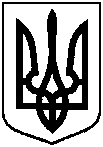 Проектоприлюднено«___»_________ _____ р. від ___________ 2018 року №_____-МРм. СумиПро розгляд електронної петиції Скиданенка Олександра Сергійовича «Заборона продажу штучних квітів»